Протокол вскрытия конвертов с заявками на участие в тендере, представленными потенциальными поставщиками для участия в тендере по закупу медицинских изделий.Время -11.00 ч. 	В соответствии с приказом НАО «Казахский национальный медицинский университет имени С.Д. Асфендиярова» от 30.03.2020 года за № 164 «О внесении изменений в тендерную документацию» на приказ от 17.03.2020 года за № 145 «Об утверждении тендерной документации и тендерной комиссии» в составе:провела процедуру вскрытия конвертов с заявками потенциальных поставщиков на участие в тендере по закупу медицинских изделий 13 апреля 2020 года  в 11 часов 00 минут в здании  корпус №1 (здание – Ректорат), № 211 кабинет  расположенного по адресу: г. Алматы, ул. Толе би, 94. До истечения окончательного срока предоставления заявок на участие в тендере и в момент вскрытия конвертов, отзывы, изменения и дополнения заявок на участие в тендере потенциальными поставщиками не производилось.Тендерные заявки после окончательного срока их представления не поступали.При вскрытии конвертов с тендерными заявками присутствовали следующие потенциальные  поставщики либо их уполномоченные представители: ТОО «ЖАЛҒАСБЕК-БУКА»-Сулименова Д.Н.Следующие потенциальные поставщики, представили тендерные заявки до истечения окончательного срока предоставления заявок на участие в тендере:Предоставленные заявки вскрыты и содержат следующие документы, которые оглашены всем присутствующим при вскрытии заявок на участие в тендере:Товарищество с ограниченной ответственностью «ЖАЛҒАСБЕК-БУКА»Заявка-49 стр., Техническая спецификация-15 стр., Платежное поручение на-3 л.Тендерная комиссия подводит итоги тендера в течение 10 календарных дней со дня вскрытия конвертов с тендерными заявками путем оформления протокола об итогах тендера.Тендерные заявки не отзывались, изменения не вносились.Председатель тендерной комиссии       _______________Сенбеков М.Т.Заместитель председателя тендерной комиссии                                 ______________    Тажиев Е.Б.Член тендерной комиссии                      ______________  Утегенов А. К.Член тендерной комиссии                      ______________  Адилова Б.А.Член тендерной комиссии                      ______________   Ахмет А. Н. Секретарь тендерной комиссии            ______________  Салиахметова Д.О.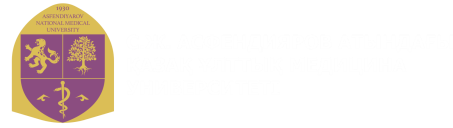 "С.Д. Асфендияров атындағы Қазақ ұлттық медицина университеті" Коммерциялық емес акционерлікқоғамы
Некоммерческое акционерное общество "Казахский национальный медицинский университет имени С.Д. Асфендиярова"13 апреля 2020 года                                       город АлматыПредседатель тендерной   комиссии:Сенбеков М.Т.Исполнительный проректорЗаместитель председателя                           тендерной комиссии:Тажиев Е.Б.Руководитель университетской клиники Члены тендерной комиссии:Секретарь тендерной комиссии:                  Утегенов А. К.Адилова Б.А.Ахмет А. Н.Салиахметова Д.О.Руководитель департамента экономики и финансовРуководитель отдела лекарственного обеспеченияЮрист юридического управленияГлавный специалист отдела по работе с общими закупками№Наименованиепотенциальных поставщиковАдрес местонахожденияпотенциальных поставщиковДата и время предоставления тендерных заявок1ТОО "ЖАЛҒАСБЕК-БУКА"г. Алматы, ул. Шакирова, угл. ул. Гайдара 22/17513.04.2020 г., 09 часов 00 мин№Наименование документаКраткое содержаниеОригинал, копия, нотариально за свидетельственная копия1Заявка на участие в тендере от ТОО «Жалғасбек-Бука» 10.04.2020 г.заявка на участие в  тендереоригинал2Опись документов  прилагаемых к заявке 10.04.2020 г.Опись документов  прилагаемых к заявкеоригинал3Талона о приеме уведомления о начале или прекращении осуществления деятельности или определенных действий 06.01.2020 г.Уведомления о начале или прекращении деятельности по оптовой реализации медицинских изделийЭлектронный документ4Справка о государственной перерегистрации ТОО «Жалғасбек-Бука» от 12.04.2020 г.Документ, подтверждающий право осуществлять деятельность в соответствии с учредительными документами в рамках законодательства.Электронный документ5Устав ТОО «Жалғасбек-Бука» от 15.07.2014 г.Наименование, место нахождение ТОО, права и обязанности высшего и исполнительных органов и пр.копия6Сведения об отсутствии налоговой задолженности ТОО «Жалғасбек-Бука» от 12.04.2020 г.Документ, подтверждающий отсутствие налоговой задолженности ТОО «Жалғасбек-Бука» РГУ «Управление государственных доходов по Алмалинскому району  Департамента государственных доходов по городу Алматы Комитета государственных доходов Министерства финансов РК»Электронный документ7Гарантийное письмо о Справке с банка об отсутствии просроченной задолженности ТОО «Жалғасбек-Бука»  с приложением копий доверенностей от 10.04.2020 год.Документ, подтверждающий гарантию предоставления справкиоригинал8Гарантийное письмо о Справке о наличии счетов АО «БанкЦентрКредит» от 10.04.2020 год.Документ, подтверждающий гарантию предоставления справкиоригинал9Сведения о квалификации за 2020 годСведения о квалификации по форме  согласно Приложениюоригинал10Таблица цен(лот № 1-№2-№3) от 10.04.2020 год.Таблица цен, которая содержит все фактические затраты, составляющие конечную цену поставляемой медицинской техники, включая стоимость сопутствующих услуг по лоту №1-№2-№3оригинал11Письмо от РГУ «Департамент контроля качества и безопасности товаров и услуг по городу Алматы» №21-23.18-12/9685 от 03.12.2019г.Обследования складакопия12Договор аренды склада №10-12-19 от 01.12.2019года, №11-12-19 от 01.12.2019годаДоговор аренды складакопия13Письмо о предоставлении сопутствующих услуг от 10.04.2020 г.Письмо о предоставлении сопутствующих услугоригинал14Письмо о квалификационных требованиях от 10.04.2020 г.Письмо о квалификационных требованияхоригинал15Письмо отсутствия аффелированности от 10.04.2020 г.Письмо отсутствия аффелированностиоригинал16Письмо о согласии на расторжение договора закупа в случае выявления фактов аффелированности от 10.04.2020 г.Письмо о согласии на расторжение договора закупа в случае выявления фактов аффелированностиоригинал17Техническая спецификация (лот №1-№2- №3) от 10.04.2020 г.Технические и качественные характеристики поставляемых медицинских изделий по лоту №1-№2- №3оригинал18Регистрационное удостоверения на диализатор от 21.12.2018г.Регистрационное удостоверение на диализатор FX 40копия19Регистрационное удостоверение на диализатор от 11.12.2018г.Регистрационное удостоверение на диализатор FX 5копия20Регистрационное удостоверение на кровопроводящие магистрали от 16.09.2019г.Регистрационное удостоверение на кровопроводящие магистраликопия21Платежное поручение на (лоты №1-№2- №3) от 10.04.2020 г. №48-№50Документ подтверждающий внесение обеспечения тендерной заявки.оригинал22Доверенность на управление филиалом АО «БанкЦентрКредит»Документ, подтверждающий на управление филиалом банкакопия